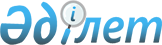 О признании утратившим силу решение (LІІІ (внеочередная) сессия, V созыв) Майского районного маслихата от 15 сентября 2015 года № 2/53 "Об утверждении методики ежегодной оценки деятельности административных государственных служащих корпуса "Б" государственного учреждения "Аппарата маслихата Майского района"Решение маслихата Майского района Павлодарской области от 28 января 2016 года № 1/58      В соответствии со статьей 43-1 Закона Республики Казахстан от 24 марта 1998 года "О нормативных правовых актах" Майский районный маслихат РЕШИЛ:

      1. Признать утратившим силу решение (LІІІ (внеочередная) сессия, V созыв) Майского районного маслихата от 15 сентября 2015 года № 2/53 "Об утверждении методики ежегодной оценки деятельности административных государственных служащих корпуса "Б" государственного учреждения "Аппарата маслихата Майского района" (зарегистрированное в Реестре государственной регистрации нормативных правовых актов за № 4725, опубликованное в районной газете "Шамшырақ" от 03 октября 2015 года № 40).

      2. Настоящее решение вводится в действие со дня подписания.


					© 2012. РГП на ПХВ «Институт законодательства и правовой информации Республики Казахстан» Министерства юстиции Республики Казахстан
				
      Председатель сессии

Ш. Кожаханова

      Секретарь районного маслихата

Г. Арынов
